№ 01-1-21/4677-вн от 03.09.2021                 ҚАУЛЫСЫ	                                                                ПОСТАНОВЛЕНИЕ       3  сентября 2021 г.  № 39   _           Нұр-Сұлтан қаласы                                                                    город Нур-СултанО проведении санитарно-профилактических,санитарно-противоэпидемических мероприятий по гриппу и ОРВИна эпидсезон 2021-2022 ггВ целях предупреждения распространения гриппа и других острых респираторных вирусных инфекций (далее - ОРВИ) среди населения Республики Казахстан ПОСТАНОВЛЯЮ:1. Акиматам областей, городов Алматы, Нур-Султан, Шымкент обеспечить:готовность медицинских организаций к проведению кампании иммунизации против гриппа с 15 сентября т.г. и требуемый уровень охвата населения;соблюдение социальной дистанции, потоков прививаемых, использование масок, наличие антисептиков в прививочных пунктах и иных мер профилактики коронавирусной инфекции;провести активную разъяснительную работу с крупными работодателями по охвату вакцинацией против гриппа работников предприятий за счет средств работодателей.	2. Руководителям управлений здравоохранения областей, городов Алматы, Нур-Султан, Шымкент, территориальных департаментов Комитета санитарно-эпидемиологического контроля (далее – территориальные департаменты) обеспечить:завершение проведения ревакцинации против туберкулеза детей 6-7 лет до 15 сентября т.г. с обеспечением противоэпидемических мероприятий согласно алгоритму по организации и проведению профилактических прививок в период пандемии COVID-19;готовность медицинских организаций к проведению кампании иммунизации против гриппа с 15 сентября т.г., в том числе:провести оценку достаточности холодового оборудования для хранения и транспортировки вакцины с принятием соответствующих мер;подготовку списка лиц подлежащих к вакцинации против гриппа; подготовку прививочных кабинетов, прививочных бригад к вакцинации против гриппа и оказанию экстренной помощи в случаях регистрации неблагоприятных проявлений после иммунизации; обучение вакцинаторов по вопросам проведения профилактических прививок и оказание помощи при анафилактических реакциях и других НППИ;3) проведение семинаров и инструктажа по вопросам клиники, дифференциальной диагностики, лечения и профилактики гриппа и ОРВИ с работниками медицинских организаций и персоналом организаций образования;4) проведение санитарно-просветительной работы среди населения о мерах профилактики и борьбы с гриппом и ОРВИ;5) проведение санитарно-противоэпидемических, санитарно-профилактических мероприятий при острых респираторных вирусных инфекциях, гриппе и их осложнениях (пневмонии) согласно приказу и.о. Министра здравоохранения Республики Казахстан от 27 мая 2021 года № ҚР ДСМ-47 «Об утверждении Санитарных правил «Санитарно-эпидемиологические требования к организации и проведению санитарно-противоэпидемических, санитарно-профилактических мероприятий при острых респираторных вирусных инфекциях, гриппе и их осложнениях (пневмонии), менингококковой инфекции, коронавирусной инфекции COVID-19, ветряной оспе и скарлатине».	3. Руководителям управлений здравоохранения областей, городов Алматы, Нур-Султан, Шымкент обеспечить:	1) с 15 сентября т.г. проведение вакцинации против гриппа лицам, согласно постановления Правительства РК №612 от 24 сентября 2020 года «Об утверждении перечня заболеваний, против которых проводятся обязательные профилактические прививки в рамках гарантированного объема медицинской помощи, правил, сроков их проведения и групп населения, подлежащих профилактическим прививкам», с представлением информации в территориальные подразделения;	2) готовность медицинских организаций к приему больных ОРВИ и гриппом в период эпидсезона, предусмотрев создание необходимых условий (соблюдение социальной дистанции, потоков прививаемых, использование масок, наличие антисептиков) объема коечного фонда, резерва основных противогриппозных препаратов и средств (противовирусные препараты, оксолиновая мазь, жаропонижающие средства, иммуномодулирующие средства, витамины и минералы), оборудования и средств для оказания интенсивной терапии, дезинфицирующих препаратов и средств индивидуальной защиты;организацию и оборудование «фильтров» на входе, с соответствующими указателями на территории и в здании;ограничение времени нахождения в поликлинике посетителей, выделение дополнительных кабинетов для приема больных;создание условий для обслуживания вызовов на дому мобильными группами (дополнительный автотранспорт, горюче-смазочный материал, организация посменной работы регистратуры, выдача листов нетрудоспособности на семь календарных дней);обеспечение температурного режима в помещениях медицинских организаций не менее + 18 °С, в помещениях родильного блока не менее + 22 °С;проветривание палат, кабинетов не менее трех раз в день через оконные проемы;ежедневное представление информации о состоянии заболеваемости ОРВИ, гриппом и их осложнениями (пневмонии), а так же летальности от них в территориальные подразделения;первоочередное обслуживание вызовов на дому беременных и детей до 1 года с проявлениями ОРВИ, гриппа и их осложнений (пневмонии) с обеспечением их ежедневного патронажа, своевременной госпитализации;осуществление учета и регистрации случаев внутрибольничной заболеваемости гриппом, расследование причин и принятие мер по локализации вспышек гриппа;размещение наглядной информации о профилактике ОРВИ и гриппа (стенды, брошюры, листовки, плакаты, показ видеоматериалов по профилактике гриппа) в местах нахождения пациентов.	4. Руководителям управлений образования областей, городов Алматы, Нур-Султан, Шымкент обеспечить:проведение ежедневного мониторинга посещаемости детей, подростков и сотрудников, с выяснением причины отсутствия и информирование медицинских организаций и территориальных подразделений о случаях заболевания;организация и проведение утреннего фильтра перед каждой сменой для недопущения к занятиям школьников и сотрудников с проявлениями острого респираторного заболевания, соблюдением групповой изоляции на объектах воспитания и образования детей и подростков;организация ежедневного фильтра до начала занятия каждой смены детей и подростков на объектах образования для детей-сирот и детей, оставшихся без попечения родителей, центров адаптации несовершеннолетних, интернатных организаций, пансионатов, приютов с проведением бесконтактной термометрии, обработки рук антисептиком у входа в здание, обработки подошвы обуви, сменой обуви, ношением масок учащимися во время перемен; организация работы санитарных постов на каждом этаже или классе для своевременного выявления детей с предположением на ОРВИ и грипп;организация своевременного отстранения выявленных при утреннем фильтре детей (сотрудников) с признаками ОРВИ и гриппа лиц от занятий (работы), направление в медицинский пункт или домой для вызова участкового врача на дом;организация перевода заболевших в течение дня детей в изолятор до прихода родителей, с обеспечением соответствующего ухода; оснащение медицинского пункта и изоляторов необходимым медицинским оборудованием и медикаментами (термометрами, шпателями, маски, противогриппозными препаратами);установление санитайзеров с кожным антисептиком для обработки рук учащихся, персонала в доступных местах на каждом этаже, у каждого класса (аудиторий, кабинета), в санитарных узлах и промаркированных емкостей для грязных масок; наличие мыла в дозаторах в санузлах для учащихся и сотрудников, дезинфицирующих средств для рук в дозаторах, наличие плакатов с правилами мытья рук.еженедельный инструктаж среди сотрудников о необходимости соблюдения правил личной/производственной гигиены и контроля за их неукоснительным выполнением;проведение со школьниками тематических диктантов по вопросам соблюдения правил личной гигиены и профилактики ОРВИ и гриппа;запрет на проведение массовых и зрелищных мероприятий в период подъема заболеваемости ОРВИ и гриппом:в случае выявления групповых заболеваний ОРВИ от 20 до 30 % среди детей в одном классе (группе) от численности класса (группы), рекомендуется временное приостановление учебного процесса в классе (группе), установление медицинского наблюдения за контактными лицами сроком на семь календарных дней, отмена кабинетной системы обучения в общеобразовательных организациях, запрещение приема новых детей группы (классы) в течение инкубационного периода после выявления последнего больного ОРВИ;в случае вовлечения в эпидемический процесс больных ОРВИ с общим числом заболевших 30 % и более от численности организаций воспитания и образования осуществляется временное приостановление учебного процесса на объектах воспитания и образования в течение инкубационного периода после выявления последнего больного ОРВИ.	5. Руководителям территориальных департаментов обеспечить: учет случаев ОРВИ, гриппа и их осложнений (пневмонии), а также летальных случаев, связанных с ними, с лабораторным изучением биоматериала на грипп и ОРВИ;с 15 сентября ежедневный мониторинг иммунизации населения против гриппа по возрастам, категориям групп риска;с 1 октября ежедневный мониторинг заболеваемости ОРВИ, гриппом и их осложнений (пневмонии), а так же летальности от них, за заболеваемостью ОРВИ и гриппом среди вакцинированных против гриппа, среди беременных и детей до одного года по территориям, возрастам и группам риска;введение ограничительных мероприятий на территориях при превышении еженедельных контрольных уровней заболеваемости или росте показателей заболеваемости ОРВИ, гриппом в сравнении с предыдущей неделей от 1,5 и более раз;информирование местных исполнительных органов об эпидемической ситуации по заболеваемости ОРВИ, гриппом и их осложнений (пневмонии) и летальности от них, активности циркулирующих типов вируса в регионе и необходимых мерах профилактики и борьбы с гриппом и ОРВИ;провести активную разъяснительную работу с крупными работодателями по охвату вакцинацией против гриппа работников предприятий за счет средств работодателей;	6. Республиканскому государственному предприятию на праве хозяйственного ведения «Национальный центр экспертизы» обеспечить: неснижаемый запас расходных лабораторных материалов, тест-систем, диагностикумов для проведения молекулярно-генетического исследования;кадрами вирусологических лабораторий филиалов НЦЭ для бесперебойной работы в период эпидемического сезона гриппа и других ОРВИ;проведение молекулярно-генетического исследования антигенных свойств вируса гриппа; проведение исследования согласно ПГГСВ №4-Пгвр от 15 мая 2019 года; 	7. Республиканскому государственному предприятию на праве хозяйственного ведения «Национальный центр общественного здравоохранения МЗ РК» обеспечить:с 15 сентября т.г. еженедельное представление информации об иммунизации населения против гриппа по возрастам, категориям групп риска;с 15 сентября т.г. еженедельное, а с 1 октября ежедневное представление информации о состоянии заболеваемости ОРВИ, гриппом и их осложнениями (пневмонии), а так же летальности от них;проведение исследования согласно ПГГСВ №4-Пгвр от 15 мая 2019 года; проведение внешней оценки качества (профессиональное тестирование); оказание организационно-методической помощи специалистам территориальных департаментов и лабораторий филиала Республиканского государственного предприятия на праве хозяйственного ведения «Национальный центр экспертизы» по гриппу и ОРВИ в соответствии с международными рекомендациями (ВОЗ, CDC);проведение молекулярно-генетического и вирусологических исследований по изучение антигенных свойств вируса гриппа. 	8. Республиканскому государственному предприятию на праве хозяйственного ведения «Республиканский центр электронного здравоохранения» обеспечить ежедневное представление сведений о количестве заболевших, умерших, по диагнозам: грипп, пневмония и ОРВИ (коды J00-06, 10, 11, 12.0, 12.2, 20.4, 20.5, 20.6, 20.9 МКБ-10) c 15 сентября т.г. в Министерство здравоохранения РК.Главный Государственный санитарный врач    Республики Казахстан                                                                Е. Киясов  Согласовано03.09.2021 16:08 Кожапова Роза Абзаловна03.09.2021 16:08 Естекова Гульмира Абдигалиевна03.09.2021 16:10 Мукажанова Сандугаш Ермековна03.09.2021 16:11 Ахметова Зауре Далеловна03.09.2021 16:15 Есмагамбетова Айжан Серикбаевна03.09.2021 16:19 Азимбаева Нуршай ЮсунтаевнаПодписано03.09.2021 16:22 Киясов Ерлан Ансагановичденсаулық сақтау  министрлігіБАС МЕМЛЕКЕТТІК САНИТАРИЯЛЫҚ  ДӘРІГЕРІ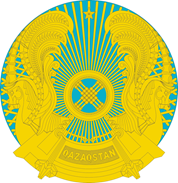 МинистерствоздравоохраненияРеспублики КазахстанГЛАВНЫЙ ГОСУДАРСТВЕННЫЙ САНИТАРНЫЙ ВРАЧ